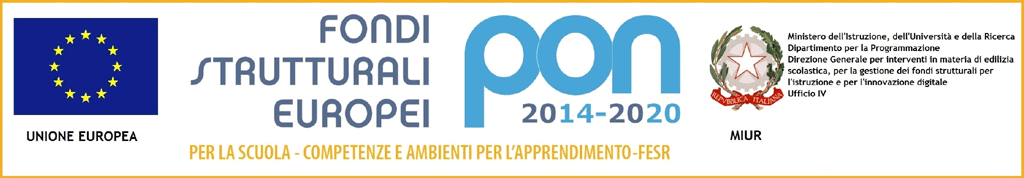 Allegato ADOMANDA DI PARTECIPAZIONE ALLA SELEZIONE DI ESPERTO INTERNO/ESTERNO PROGETTISTA/COLLAUDATORE – Progetto cod. 13.1.1A-FESRPON-CA-2021-364Al Dirigente Scolastico dell’ICS“Mameli” - NolaIl sottoscritto ____________________________________________________________________________________Codice Fiscale ________________________________ nato a __________________________ il __________________Residente a ____________________________ in Via ____________________________________________________tel. ____________________________________________, cell. ___________________________________________,e-mail _________________________________________, PEC ____________________________________________,chiede di poter partecipare alla selezione per titoli per l'attribuzione dell'incarico di:□   esperto interno progettista		□   esperto interno collaudatore□   esperto esterno progettista 		□   esperto esterno collaudatoreIl/La sottoscritt_ allega alla presente:□   Allegato B                           □   curriculum vitae in formato Europeo □   fotocopia di un documento di riconoscimento                    □   eventuali attestati e certificazioni necessariAi sensi dell’art. 26 della Legge 15/68 le dichiarazioni mendaci, la falsità negli atti e l’uso di atti falsi sono puniti ai sensi del codice penale e delle leggi speciali e consapevole delle sanzioni penali richiamate dall'art. 76 del D.P.R 28/12/00 n° 445 in caso di dichiarazioni mendaci e della decadenza dei benefici eventualmente conseguenti al provvedimento emanato sulla base di dichiarazioni non veritiere, di cui all'art. 75 del D.P.R. del 28/12/00 n° 445, ai sensi e per gli effetti dell'art. 46/47 del citato D.P.R. 445/2000, Il/La sottoscritt_dichiara di□	aver presa visione del bando;□	essere cittadino italiano;□	godere dei diritti politici;□	essere dipendente di altre Amministrazioni pubbliche ovvero□	non essere dipendente di altre Amministrazioni pubbliche;□	non essere socio o titolare di ditte o società interessate alla partecipazione alla gara di appalto né di rivestire               altri ruoli incompatibili.Dichiarazione di consenso e informativa ex art. 13 DLT 196/2003 e GDPR UE 2016/679 Il/La sottoscritto/a dichiara, ai sensi e per gli effetti del Codice della Privacy, emanato con DL 196/2003 e GDPR UE2016/679, di prestare il proprio consenso all’uso dei dati di cui alla dichiarazione per la finalità del presente procedimento, con modalità cartacee e informatiche, nonché alla comunicazione o diffusione dei dati, esclusivamente in ottemperanza a obblighi di legge.Data _____________						In fede ___________________________